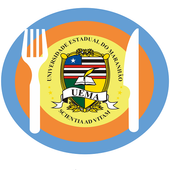 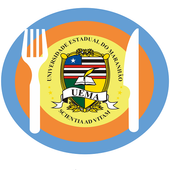 ATENÇÃO : Cardápio sujeito a alteração sem comunicação prévia. *O RU VEM ESCLARECER A TODA A COMUNIDADE UNIVERSITÁRIA, QUE NOSSO CARDÁPIO FORNECE REFEIÇÕES VEGETARIANAS E NÃO VEGANASOBS: As opções de proteico são oferecidas para escolha de uma delas.  *PTS (Proteína Texturizada de Soja)   Estrutura do CardápioSegunda-feiraTerça-feiraQuarta-feiraFERIADOQuinta-feiraSexta-feiraProteico 1LASANHA A BOLONHESAFÍGADO COM TOMATE, CEBOLA E PIMENTÃOXXXXXFRANGO ENSOPADO AO MOLHOESCUROBIFE DE PANELAProteico 2COZIDO BOVINO ÍSCA DE FRANGO COM LINGUIÇAXXXXXBIFE ACEBOLADOFEIJOADAProteico 3FILÉ DE FRANGO GRELHADOBIFE A ROLÊXXXXXTORTA  MISTA FRANGODE FORNOProteico 4VegetarianoLASANHA VEGETARIANAHAMBURGUER DE SOJAXXXXX TORTA VEGETARIANA FEIJOADA VEGETARIANASalada ALFACE, REPOLHO E PEPINOSALADA DE FEIJÃO BRANCOXXXXXALFACE, REPOLHO E CENOURA RALADAREPOLHO E COUVE REFOGADOSAcompanhamentoFAROFA  TEMPERADAMACARRÃOXXXXXFAROFAFAROFA CerealARROZ BRANCOARROZ BRANCOXXXXXARROZ BRANCOARROZ BRANCOLeguminosaFEIJÃOXXXXXXXXXXFEIJÃOFEIJÃO PRETO SobremesaFRUTAFRUTAXXXXX                      FRUTAFRUTA